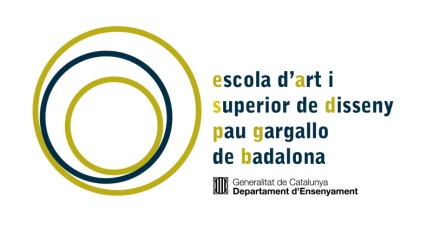 DOCUMENTACIÓDocumentació que es pot adjuntar:-Currículum Vitae Europass-Original o fotocòpia compulsada del certificat de la Tresoreria General de la Seguretat Social (informe de vida laboral), del Institut Social de la Marina o de la mutualitat on consta el nom de  l'empresa, i el grup de cotització,  i el període de contractació-Certificat de l'empresa on consta específicament  la durada del contracte, l'activitat exercida, i el període de temps en el qual s'ha dut a terme l'activitat-Original o una fotocòpia compulsada del contracte de treball-Original o fotocòpia compulsada del certificat de la entitat o entitats on constin les activitats i les funcions relacionades amb el cicle formatiu i els mòduls professionals i el nombre total de dies/hores-Certificat d'alta en el cens d'obligats tributaris -Declaració amb el nom, els cognoms, el NIF, la signatura, una descripció de l'activitat que s'ha exercit relacionada amb el cicle formatiu i els mòduls professionals i el interval de temps en què s'ha dut a terme-Prova admesa en dret de l'experiència laboral -Relació de les evidències de l'activitat exercida Sol·licitud al servei de reconeixement acadèmic dels aprenentatges assolits mitjançant l’experiència laboral o en activitats socialsDades personalsDNI/NIE/Passaport 	Nom i cognoms						Dona		Home      No binari					Adreça 					Codi postal 	MunicipiTelèfon/s	Adreça electrònica		Accepto que les meves dades personals (nom i cognoms i núm. de document d’identitat), que estan relacionades amb les fases del procés del servei de reconeixement acadèmic de l’experiència laboral es publiquin al tauler d’anuncis o al web del centre.Exposo	Que estic informat/ada del servei i del seu preu.Sol·licitoNom del centre 	on sol·licito inscriurem per fer el procés de validació dels aprenentatges assolits mitjançant experiència laboral		Nom del cicle formatiu objecte de reconeixement	CodiDeclaro	Que disposo de l’informe d’assessorament o equivalent	Que no estic matriculat/ada dels mateixos crèdits d’un títol LOGSE o unitats formatives d’un mòdul professional d’un títol LOE en règim presencial o a distància en el curs acadèmic 201-2011 dels que sol·licito inscriurem per fer el procés de validació dels aprenentatges assolits mitjançant experiència laboral.	Que disposo d’una experiència laboral o en activitats socials, de almenys dos anys, en el sector professional relacionat amb el cicle formatiu del qual sol·licito reconèixer els aprenentatgesLloc i data	Signatura de la persona sol·licitantD’acord amb l'article 5è de la Llei orgànica 15/1999, de 13 de desembre, de protecció de dades de caràcter personal us informen que les dades que proporcioneu seran incorporades i tractades en el fitxer “Alumnat de centres educatius dependents del Departament d'Ensenyament” la finalitat del qual és la gestió de l’acció educativa, l’orientació acadèmica i professional, l’acció tutorial i de comunicació amb les famílies, l’avaluació objectiva del rendiment escolar, el  compromís de l’alumnat i llurs famílies en el procés educatiu i l’accés als serveis digitals i telemàtics facilitats pel Departament. El responsable d’aquest fitxer és la Direcció del centre educatiu, amb domicili a <carrer – número - cp - població>. Teniu dret a accedir, rectificar i cancel·lar les vostres dades i oposar-vos al seu tractament, en les condicions previstes en la legislació vigent. Per exercir aquest drets heu d’adreçar un escrit dirigit a la Direcció del centre educatiu.Nom del centre educatiu:______________________________________________________________________________Documentació que cal presentar al centre (en cas d’admissió al servei)- 	Sol·licitud d’inscripció al servei de reconeixement acadèmic dels aprenentatges.- 	Document nacional d’identitat o document d’identitat equivalent.-  Informe d’assessorament o equivalent.-  Documentació acreditativa de l’activitat professional realitzadaServei d'assessorament i reconeixement acadèmic dels aprenentatges d’estudis professionals d’arts plàstiques i disseny Servei d'assessorament i reconeixement acadèmic dels aprenentatges d’estudis professionals d’arts plàstiques i disseny Servei d'assessorament i reconeixement acadèmic dels aprenentatges d’estudis professionals d’arts plàstiques i disseny Servei d'assessorament i reconeixement acadèmic dels aprenentatges d’estudis professionals d’arts plàstiques i disseny Servei d'assessorament i reconeixement acadèmic dels aprenentatges d’estudis professionals d’arts plàstiques i disseny Servei d'assessorament i reconeixement acadèmic dels aprenentatges d’estudis professionals d’arts plàstiques i disseny Servei d'assessorament i reconeixement acadèmic dels aprenentatges d’estudis professionals d’arts plàstiques i disseny Servei d'assessorament i reconeixement acadèmic dels aprenentatges d’estudis professionals d’arts plàstiques i disseny Servei d'assessorament i reconeixement acadèmic dels aprenentatges d’estudis professionals d’arts plàstiques i disseny Servei d'assessorament i reconeixement acadèmic dels aprenentatges d’estudis professionals d’arts plàstiques i disseny Servei d'assessorament i reconeixement acadèmic dels aprenentatges d’estudis professionals d’arts plàstiques i disseny Servei d'assessorament i reconeixement acadèmic dels aprenentatges d’estudis professionals d’arts plàstiques i disseny Sol·licitud al servei d’assessorament i reconeixement dels estudis professionals d’arts plàstiques i dissenyCURS 20__ - 20__Sol·licitud al servei d’assessorament i reconeixement dels estudis professionals d’arts plàstiques i dissenyCURS 20__ - 20__Sol·licitud al servei d’assessorament i reconeixement dels estudis professionals d’arts plàstiques i dissenyCURS 20__ - 20__Sol·licitud al servei d’assessorament i reconeixement dels estudis professionals d’arts plàstiques i dissenyCURS 20__ - 20__Sol·licitud al servei d’assessorament i reconeixement dels estudis professionals d’arts plàstiques i dissenyCURS 20__ - 20__Sol·licitud al servei d’assessorament i reconeixement dels estudis professionals d’arts plàstiques i dissenyCURS 20__ - 20__Sol·licitud al servei d’assessorament i reconeixement dels estudis professionals d’arts plàstiques i dissenyCURS 20__ - 20__Sol·licitud al servei d’assessorament i reconeixement dels estudis professionals d’arts plàstiques i dissenyCURS 20__ - 20__Sol·licitud al servei d’assessorament i reconeixement dels estudis professionals d’arts plàstiques i dissenyCURS 20__ - 20__Sol·licitud al servei d’assessorament i reconeixement dels estudis professionals d’arts plàstiques i dissenyCURS 20__ - 20__Sol·licitud al servei d’assessorament i reconeixement dels estudis professionals d’arts plàstiques i dissenyCURS 20__ - 20__Sol·licitud al servei d’assessorament i reconeixement dels estudis professionals d’arts plàstiques i dissenyCURS 20__ - 20__Sol·licitud al servei d’assessorament i reconeixement dels estudis professionals d’arts plàstiques i dissenyCURS 20__ - 20__Sol·licitud al servei d’assessorament i reconeixement dels estudis professionals d’arts plàstiques i dissenyCURS 20__ - 20__Dades personalsDades personalsDades personalsDades personalsDades personalsDades personalsDades personalsDades personalsDades personalsDades personalsDades personalsDades personalsDades personalsDades personalsCognomsCognomsCognomsNomNomNomNIFNIFAdreça postal   Adreça postal   Adreça postal   Adreça electrònicaAdreça electrònicaAdreça electrònicaTelèfonTelèfonTelèfonSexeSexeSexeSexeSexeSexeSexeSexeSexeSexeSexeSexeSexeSexeDonaHomeNo binariNo binariNo binariAccepto que les meves dades personals (nom i cognoms i núm. de document d’identitat), que estan relacionades amb les fases del procés del servei d’assessorament, es publiquin al tauler d’anuncis o al web del centre.Accepto que les meves dades personals (nom i cognoms i núm. de document d’identitat), que estan relacionades amb les fases del procés del servei d’assessorament, es publiquin al tauler d’anuncis o al web del centre.Accepto que les meves dades personals (nom i cognoms i núm. de document d’identitat), que estan relacionades amb les fases del procés del servei d’assessorament, es publiquin al tauler d’anuncis o al web del centre.Accepto que les meves dades personals (nom i cognoms i núm. de document d’identitat), que estan relacionades amb les fases del procés del servei d’assessorament, es publiquin al tauler d’anuncis o al web del centre.Accepto que les meves dades personals (nom i cognoms i núm. de document d’identitat), que estan relacionades amb les fases del procés del servei d’assessorament, es publiquin al tauler d’anuncis o al web del centre.Accepto que les meves dades personals (nom i cognoms i núm. de document d’identitat), que estan relacionades amb les fases del procés del servei d’assessorament, es publiquin al tauler d’anuncis o al web del centre.Accepto que les meves dades personals (nom i cognoms i núm. de document d’identitat), que estan relacionades amb les fases del procés del servei d’assessorament, es publiquin al tauler d’anuncis o al web del centre.Accepto que les meves dades personals (nom i cognoms i núm. de document d’identitat), que estan relacionades amb les fases del procés del servei d’assessorament, es publiquin al tauler d’anuncis o al web del centre.Accepto que les meves dades personals (nom i cognoms i núm. de document d’identitat), que estan relacionades amb les fases del procés del servei d’assessorament, es publiquin al tauler d’anuncis o al web del centre.Accepto que les meves dades personals (nom i cognoms i núm. de document d’identitat), que estan relacionades amb les fases del procés del servei d’assessorament, es publiquin al tauler d’anuncis o al web del centre.Accepto que les meves dades personals (nom i cognoms i núm. de document d’identitat), que estan relacionades amb les fases del procés del servei d’assessorament, es publiquin al tauler d’anuncis o al web del centre.Accepto que les meves dades personals (nom i cognoms i núm. de document d’identitat), que estan relacionades amb les fases del procés del servei d’assessorament, es publiquin al tauler d’anuncis o al web del centre.Accepto que les meves dades personals (nom i cognoms i núm. de document d’identitat), que estan relacionades amb les fases del procés del servei d’assessorament, es publiquin al tauler d’anuncis o al web del centre.ExposoExposoExposoExposoExposoExposoExposoExposoExposoExposoExposoExposoExposoExposoQue estic informat del servei i del seu preuQue estic informat del servei i del seu preuQue estic informat del servei i del seu preuQue estic informat del servei i del seu preuQue estic informat del servei i del seu preuQue estic informat del servei i del seu preuQue estic informat del servei i del seu preuQue estic informat del servei i del seu preuQue estic informat del servei i del seu preuQue estic informat del servei i del seu preuQue estic informat del servei i del seu preuQue estic informat del servei i del seu preuQue estic informat del servei i del seu preuQue reuneixo alguna de les condicions següents per sol·licitar el servei (marcar l’opció que correspongui)Que reuneixo alguna de les condicions següents per sol·licitar el servei (marcar l’opció que correspongui)Que reuneixo alguna de les condicions següents per sol·licitar el servei (marcar l’opció que correspongui)Que reuneixo alguna de les condicions següents per sol·licitar el servei (marcar l’opció que correspongui)Que reuneixo alguna de les condicions següents per sol·licitar el servei (marcar l’opció que correspongui)Que reuneixo alguna de les condicions següents per sol·licitar el servei (marcar l’opció que correspongui)Que reuneixo alguna de les condicions següents per sol·licitar el servei (marcar l’opció que correspongui)Que reuneixo alguna de les condicions següents per sol·licitar el servei (marcar l’opció que correspongui)Que reuneixo alguna de les condicions següents per sol·licitar el servei (marcar l’opció que correspongui)Que reuneixo alguna de les condicions següents per sol·licitar el servei (marcar l’opció que correspongui)Que reuneixo alguna de les condicions següents per sol·licitar el servei (marcar l’opció que correspongui)Que reuneixo alguna de les condicions següents per sol·licitar el servei (marcar l’opció que correspongui)Que reuneixo alguna de les condicions següents per sol·licitar el servei (marcar l’opció que correspongui)Que reuneixo alguna de les condicions següents per sol·licitar el servei (marcar l’opció que correspongui)Nacionalitat espanyolaNacionalitat espanyolaNacionalitat espanyolaNacionalitat espanyolaNacionalitat espanyolaNacionalitat espanyolaNacionalitat espanyolaNacionalitat espanyolaNacionalitat espanyolaNacionalitat espanyolaNacionalitat espanyolaNacionalitat espanyolaNacionalitat espanyolaCiutadà de la Unió EuropeaCiutadà de la Unió EuropeaCiutadà de la Unió EuropeaCiutadà de la Unió EuropeaCiutadà de la Unió EuropeaCiutadà de la Unió EuropeaCiutadà de la Unió EuropeaCiutadà de la Unió EuropeaCiutadà de la Unió EuropeaCiutadà de la Unió EuropeaCiutadà de la Unió EuropeaCiutadà de la Unió EuropeaCiutadà de la Unió EuropeaResident amb autorització de residència i/o treball a EspanyaResident amb autorització de residència i/o treball a EspanyaResident amb autorització de residència i/o treball a EspanyaResident amb autorització de residència i/o treball a EspanyaResident amb autorització de residència i/o treball a EspanyaResident amb autorització de residència i/o treball a EspanyaResident amb autorització de residència i/o treball a EspanyaResident amb autorització de residència i/o treball a EspanyaResident amb autorització de residència i/o treball a EspanyaResident amb autorització de residència i/o treball a EspanyaResident amb autorització de residència i/o treball a EspanyaResident amb autorització de residència i/o treball a EspanyaResident amb autorització de residència i/o treball a EspanyaAmb experiència laboral com a (marcar l’opció que correspongui)Amb experiència laboral com a (marcar l’opció que correspongui)Amb experiència laboral com a (marcar l’opció que correspongui)Amb experiència laboral com a (marcar l’opció que correspongui)Amb experiència laboral com a (marcar l’opció que correspongui)Amb experiència laboral com a (marcar l’opció que correspongui)Amb experiència laboral com a (marcar l’opció que correspongui)Amb experiència laboral com a (marcar l’opció que correspongui)Amb experiència laboral com a (marcar l’opció que correspongui)Amb experiència laboral com a (marcar l’opció que correspongui)Amb experiència laboral com a (marcar l’opció que correspongui)Amb experiència laboral com a (marcar l’opció que correspongui)Amb experiència laboral com a (marcar l’opció que correspongui)Amb experiència laboral com a (marcar l’opció que correspongui)Treballador assalariatTreballador assalariatTreballador assalariatTreballador assalariatTreballador assalariatTreballador assalariatTreballador assalariatTreballador assalariatTreballador assalariatTreballador assalariatTreballador assalariatTreballador assalariatTreballador assalariatTreballador autònom o per compte propiTreballador autònom o per compte propiTreballador autònom o per compte propiTreballador autònom o per compte propiTreballador autònom o per compte propiTreballador autònom o per compte propiTreballador autònom o per compte propiTreballador autònom o per compte propiTreballador autònom o per compte propiTreballador autònom o per compte propiTreballador autònom o per compte propiTreballador autònom o per compte propiTreballador autònom o per compte propiTreballador voluntari o becariTreballador voluntari o becariTreballador voluntari o becariTreballador voluntari o becariTreballador voluntari o becariTreballador voluntari o becariTreballador voluntari o becariTreballador voluntari o becariTreballador voluntari o becariTreballador voluntari o becariTreballador voluntari o becariTreballador voluntari o becariTreballador voluntari o becariDeclaroDeclaroDeclaroDeclaroDeclaroDeclaroDeclaroDeclaroDeclaroDeclaroDeclaroDeclaroDeclaroDeclaroQue les dades que faig constar en aquest document i la documentació són certesQue les dades que faig constar en aquest document i la documentació són certesQue les dades que faig constar en aquest document i la documentació són certesQue les dades que faig constar en aquest document i la documentació són certesQue les dades que faig constar en aquest document i la documentació són certesQue les dades que faig constar en aquest document i la documentació són certesQue les dades que faig constar en aquest document i la documentació són certesQue les dades que faig constar en aquest document i la documentació són certesQue les dades que faig constar en aquest document i la documentació són certesQue les dades que faig constar en aquest document i la documentació són certesQue les dades que faig constar en aquest document i la documentació són certesQue les dades que faig constar en aquest document i la documentació són certesQue les dades que faig constar en aquest document i la documentació són certesQue les dades que faig constar en aquest document i la documentació són certesSol·licitoSol·licitoSol·licitoSol·licitoSol·licitoSol·licitoSol·licitoSol·licitoSol·licitoSol·licitoSol·licitoSol·licitoSol·licitoSol·licitoEl Servei d'assessorament i reconeixement acadèmic dels aprenentatges d’estudis professionals d’arts plàstiques i disseny per la seva correspondència amb l'experiència laboral i l’exempció de mòduls formatiusEl Servei d'assessorament i reconeixement acadèmic dels aprenentatges d’estudis professionals d’arts plàstiques i disseny per la seva correspondència amb l'experiència laboral i l’exempció de mòduls formatiusEl Servei d'assessorament i reconeixement acadèmic dels aprenentatges d’estudis professionals d’arts plàstiques i disseny per la seva correspondència amb l'experiència laboral i l’exempció de mòduls formatiusEl Servei d'assessorament i reconeixement acadèmic dels aprenentatges d’estudis professionals d’arts plàstiques i disseny per la seva correspondència amb l'experiència laboral i l’exempció de mòduls formatiusEl Servei d'assessorament i reconeixement acadèmic dels aprenentatges d’estudis professionals d’arts plàstiques i disseny per la seva correspondència amb l'experiència laboral i l’exempció de mòduls formatiusEl Servei d'assessorament i reconeixement acadèmic dels aprenentatges d’estudis professionals d’arts plàstiques i disseny per la seva correspondència amb l'experiència laboral i l’exempció de mòduls formatiusEl Servei d'assessorament i reconeixement acadèmic dels aprenentatges d’estudis professionals d’arts plàstiques i disseny per la seva correspondència amb l'experiència laboral i l’exempció de mòduls formatiusEl Servei d'assessorament i reconeixement acadèmic dels aprenentatges d’estudis professionals d’arts plàstiques i disseny per la seva correspondència amb l'experiència laboral i l’exempció de mòduls formatiusEl Servei d'assessorament i reconeixement acadèmic dels aprenentatges d’estudis professionals d’arts plàstiques i disseny per la seva correspondència amb l'experiència laboral i l’exempció de mòduls formatiusEl Servei d'assessorament i reconeixement acadèmic dels aprenentatges d’estudis professionals d’arts plàstiques i disseny per la seva correspondència amb l'experiència laboral i l’exempció de mòduls formatiusEl Servei d'assessorament i reconeixement acadèmic dels aprenentatges d’estudis professionals d’arts plàstiques i disseny per la seva correspondència amb l'experiència laboral i l’exempció de mòduls formatiusEl Servei d'assessorament i reconeixement acadèmic dels aprenentatges d’estudis professionals d’arts plàstiques i disseny per la seva correspondència amb l'experiència laboral i l’exempció de mòduls formatiusEl Servei d'assessorament i reconeixement acadèmic dels aprenentatges d’estudis professionals d’arts plàstiques i disseny per la seva correspondència amb l'experiència laboral i l’exempció de mòduls formatiusEl Servei d'assessorament i reconeixement acadèmic dels aprenentatges d’estudis professionals d’arts plàstiques i disseny per la seva correspondència amb l'experiència laboral i l’exempció de mòduls formatiusNom de la família professional objecte Nom de la família professional objecte Nom de la família professional objecte Nom de la família professional objecte Nom de la família professional objecte Nom de la família professional objecte Cicle formatiuCicle formatiuCicle formatiuCicle formatiuCicle formatiuCicle formatiucodicodiDocumentació que s’adjunta(marqueu el que correspongui)Documentació que s’adjunta(marqueu el que correspongui)Documentació que s’adjunta(marqueu el que correspongui)Documentació que s’adjunta(marqueu el que correspongui)Documentació que s’adjunta(marqueu el que correspongui)Documentació que s’adjunta(marqueu el que correspongui)Documentació que s’adjunta(marqueu el que correspongui)Documentació que s’adjunta(marqueu el que correspongui)Documentació que s’adjunta(marqueu el que correspongui)Documentació que s’adjunta(marqueu el que correspongui)Documentació que s’adjunta(marqueu el que correspongui)Documentació que s’adjunta(marqueu el que correspongui)Documentació que s’adjunta(marqueu el que correspongui)Documentació que s’adjunta(marqueu el que correspongui)Certificat de registre de ciutadania comunitàriaCertificat de registre de ciutadania comunitàriaCertificat de registre de ciutadania comunitàriaCertificat de registre de ciutadania comunitàriaCertificat de registre de ciutadania comunitàriaCertificat de registre de ciutadania comunitàriaCertificat de registre de ciutadania comunitàriaCertificat de registre de ciutadania comunitàriaCertificat de registre de ciutadania comunitàriaCertificat de registre de ciutadania comunitàriaCertificat de registre de ciutadania comunitàriaCertificat de registre de ciutadania comunitàriaCertificat de registre de ciutadania comunitàriaTargeta de familiar de ciutadà de la Unió Europea,Targeta de familiar de ciutadà de la Unió Europea,Targeta de familiar de ciutadà de la Unió Europea,Targeta de familiar de ciutadà de la Unió Europea,Targeta de familiar de ciutadà de la Unió Europea,Targeta de familiar de ciutadà de la Unió Europea,Targeta de familiar de ciutadà de la Unió Europea,Targeta de familiar de ciutadà de la Unió Europea,Targeta de familiar de ciutadà de la Unió Europea,Targeta de familiar de ciutadà de la Unió Europea,Targeta de familiar de ciutadà de la Unió Europea,Targeta de familiar de ciutadà de la Unió Europea,Targeta de familiar de ciutadà de la Unió Europea,Autorització de residència o de residència i treball a Espanya en vigorAutorització de residència o de residència i treball a Espanya en vigorAutorització de residència o de residència i treball a Espanya en vigorAutorització de residència o de residència i treball a Espanya en vigorAutorització de residència o de residència i treball a Espanya en vigorAutorització de residència o de residència i treball a Espanya en vigorAutorització de residència o de residència i treball a Espanya en vigorAutorització de residència o de residència i treball a Espanya en vigorAutorització de residència o de residència i treball a Espanya en vigorAutorització de residència o de residència i treball a Espanya en vigorAutorització de residència o de residència i treball a Espanya en vigorAutorització de residència o de residència i treball a Espanya en vigorAutorització de residència o de residència i treball a Espanya en vigorCurrículum Vitae Europass.Currículum Vitae Europass.Currículum Vitae Europass.Currículum Vitae Europass.Currículum Vitae Europass.Currículum Vitae Europass.Currículum Vitae Europass.Currículum Vitae Europass.Currículum Vitae Europass.Currículum Vitae Europass.Currículum Vitae Europass.Currículum Vitae Europass.Currículum Vitae Europass.Original o fotocòpia compulsada del certificat de la Tresoreria General de la Seguretat Social (informe de vida laboral), del Institut Social de la Marina o de la mutualitat on consta el nom de  l'empresa, i el grup de cotització,  i el període de contractació,Original o fotocòpia compulsada del certificat de la Tresoreria General de la Seguretat Social (informe de vida laboral), del Institut Social de la Marina o de la mutualitat on consta el nom de  l'empresa, i el grup de cotització,  i el període de contractació,Original o fotocòpia compulsada del certificat de la Tresoreria General de la Seguretat Social (informe de vida laboral), del Institut Social de la Marina o de la mutualitat on consta el nom de  l'empresa, i el grup de cotització,  i el període de contractació,Original o fotocòpia compulsada del certificat de la Tresoreria General de la Seguretat Social (informe de vida laboral), del Institut Social de la Marina o de la mutualitat on consta el nom de  l'empresa, i el grup de cotització,  i el període de contractació,Original o fotocòpia compulsada del certificat de la Tresoreria General de la Seguretat Social (informe de vida laboral), del Institut Social de la Marina o de la mutualitat on consta el nom de  l'empresa, i el grup de cotització,  i el període de contractació,Original o fotocòpia compulsada del certificat de la Tresoreria General de la Seguretat Social (informe de vida laboral), del Institut Social de la Marina o de la mutualitat on consta el nom de  l'empresa, i el grup de cotització,  i el període de contractació,Original o fotocòpia compulsada del certificat de la Tresoreria General de la Seguretat Social (informe de vida laboral), del Institut Social de la Marina o de la mutualitat on consta el nom de  l'empresa, i el grup de cotització,  i el període de contractació,Original o fotocòpia compulsada del certificat de la Tresoreria General de la Seguretat Social (informe de vida laboral), del Institut Social de la Marina o de la mutualitat on consta el nom de  l'empresa, i el grup de cotització,  i el període de contractació,Original o fotocòpia compulsada del certificat de la Tresoreria General de la Seguretat Social (informe de vida laboral), del Institut Social de la Marina o de la mutualitat on consta el nom de  l'empresa, i el grup de cotització,  i el període de contractació,Original o fotocòpia compulsada del certificat de la Tresoreria General de la Seguretat Social (informe de vida laboral), del Institut Social de la Marina o de la mutualitat on consta el nom de  l'empresa, i el grup de cotització,  i el període de contractació,Original o fotocòpia compulsada del certificat de la Tresoreria General de la Seguretat Social (informe de vida laboral), del Institut Social de la Marina o de la mutualitat on consta el nom de  l'empresa, i el grup de cotització,  i el període de contractació,Original o fotocòpia compulsada del certificat de la Tresoreria General de la Seguretat Social (informe de vida laboral), del Institut Social de la Marina o de la mutualitat on consta el nom de  l'empresa, i el grup de cotització,  i el període de contractació,Original o fotocòpia compulsada del certificat de la Tresoreria General de la Seguretat Social (informe de vida laboral), del Institut Social de la Marina o de la mutualitat on consta el nom de  l'empresa, i el grup de cotització,  i el període de contractació,Certificat de l'empresa on consta específicament  la durada del contracte, l'activitat exercida, i el període de temps en el qual s'ha dut a terme l'activitatCertificat de l'empresa on consta específicament  la durada del contracte, l'activitat exercida, i el període de temps en el qual s'ha dut a terme l'activitatCertificat de l'empresa on consta específicament  la durada del contracte, l'activitat exercida, i el període de temps en el qual s'ha dut a terme l'activitatCertificat de l'empresa on consta específicament  la durada del contracte, l'activitat exercida, i el període de temps en el qual s'ha dut a terme l'activitatCertificat de l'empresa on consta específicament  la durada del contracte, l'activitat exercida, i el període de temps en el qual s'ha dut a terme l'activitatCertificat de l'empresa on consta específicament  la durada del contracte, l'activitat exercida, i el període de temps en el qual s'ha dut a terme l'activitatCertificat de l'empresa on consta específicament  la durada del contracte, l'activitat exercida, i el període de temps en el qual s'ha dut a terme l'activitatCertificat de l'empresa on consta específicament  la durada del contracte, l'activitat exercida, i el període de temps en el qual s'ha dut a terme l'activitatCertificat de l'empresa on consta específicament  la durada del contracte, l'activitat exercida, i el període de temps en el qual s'ha dut a terme l'activitatCertificat de l'empresa on consta específicament  la durada del contracte, l'activitat exercida, i el període de temps en el qual s'ha dut a terme l'activitatCertificat de l'empresa on consta específicament  la durada del contracte, l'activitat exercida, i el període de temps en el qual s'ha dut a terme l'activitatCertificat de l'empresa on consta específicament  la durada del contracte, l'activitat exercida, i el període de temps en el qual s'ha dut a terme l'activitatCertificat de l'empresa on consta específicament  la durada del contracte, l'activitat exercida, i el període de temps en el qual s'ha dut a terme l'activitatOriginal o una fotocòpia compulsada del contracte de treballOriginal o una fotocòpia compulsada del contracte de treballOriginal o una fotocòpia compulsada del contracte de treballOriginal o una fotocòpia compulsada del contracte de treballOriginal o una fotocòpia compulsada del contracte de treballOriginal o una fotocòpia compulsada del contracte de treballOriginal o una fotocòpia compulsada del contracte de treballOriginal o una fotocòpia compulsada del contracte de treballOriginal o una fotocòpia compulsada del contracte de treballOriginal o una fotocòpia compulsada del contracte de treballOriginal o una fotocòpia compulsada del contracte de treballOriginal o una fotocòpia compulsada del contracte de treballOriginal o una fotocòpia compulsada del contracte de treballOriginal o fotocòpia compulsada del certificat de la entitat o entitats on constin les activitats i les funcions relacionades amb el cicle formatiu i els mòduls professionals i el nombre total de dies/hores Original o fotocòpia compulsada del certificat de la entitat o entitats on constin les activitats i les funcions relacionades amb el cicle formatiu i els mòduls professionals i el nombre total de dies/hores Original o fotocòpia compulsada del certificat de la entitat o entitats on constin les activitats i les funcions relacionades amb el cicle formatiu i els mòduls professionals i el nombre total de dies/hores Original o fotocòpia compulsada del certificat de la entitat o entitats on constin les activitats i les funcions relacionades amb el cicle formatiu i els mòduls professionals i el nombre total de dies/hores Original o fotocòpia compulsada del certificat de la entitat o entitats on constin les activitats i les funcions relacionades amb el cicle formatiu i els mòduls professionals i el nombre total de dies/hores Original o fotocòpia compulsada del certificat de la entitat o entitats on constin les activitats i les funcions relacionades amb el cicle formatiu i els mòduls professionals i el nombre total de dies/hores Original o fotocòpia compulsada del certificat de la entitat o entitats on constin les activitats i les funcions relacionades amb el cicle formatiu i els mòduls professionals i el nombre total de dies/hores Original o fotocòpia compulsada del certificat de la entitat o entitats on constin les activitats i les funcions relacionades amb el cicle formatiu i els mòduls professionals i el nombre total de dies/hores Original o fotocòpia compulsada del certificat de la entitat o entitats on constin les activitats i les funcions relacionades amb el cicle formatiu i els mòduls professionals i el nombre total de dies/hores Original o fotocòpia compulsada del certificat de la entitat o entitats on constin les activitats i les funcions relacionades amb el cicle formatiu i els mòduls professionals i el nombre total de dies/hores Original o fotocòpia compulsada del certificat de la entitat o entitats on constin les activitats i les funcions relacionades amb el cicle formatiu i els mòduls professionals i el nombre total de dies/hores Original o fotocòpia compulsada del certificat de la entitat o entitats on constin les activitats i les funcions relacionades amb el cicle formatiu i els mòduls professionals i el nombre total de dies/hores Original o fotocòpia compulsada del certificat de la entitat o entitats on constin les activitats i les funcions relacionades amb el cicle formatiu i els mòduls professionals i el nombre total de dies/hores Certificat d'alta en el cens d'obligats tributaris Certificat d'alta en el cens d'obligats tributaris Certificat d'alta en el cens d'obligats tributaris Certificat d'alta en el cens d'obligats tributaris Certificat d'alta en el cens d'obligats tributaris Certificat d'alta en el cens d'obligats tributaris Certificat d'alta en el cens d'obligats tributaris Certificat d'alta en el cens d'obligats tributaris Certificat d'alta en el cens d'obligats tributaris Certificat d'alta en el cens d'obligats tributaris Certificat d'alta en el cens d'obligats tributaris Certificat d'alta en el cens d'obligats tributaris Certificat d'alta en el cens d'obligats tributaris Declaració amb el nom, els cognoms, el NIF, la signatura, una descripció de l'activitat que s'ha exercit relacionada amb el cicle formatiu i els mòduls professionals i el interval de temps en què s'ha dut a termeDeclaració amb el nom, els cognoms, el NIF, la signatura, una descripció de l'activitat que s'ha exercit relacionada amb el cicle formatiu i els mòduls professionals i el interval de temps en què s'ha dut a termeDeclaració amb el nom, els cognoms, el NIF, la signatura, una descripció de l'activitat que s'ha exercit relacionada amb el cicle formatiu i els mòduls professionals i el interval de temps en què s'ha dut a termeDeclaració amb el nom, els cognoms, el NIF, la signatura, una descripció de l'activitat que s'ha exercit relacionada amb el cicle formatiu i els mòduls professionals i el interval de temps en què s'ha dut a termeDeclaració amb el nom, els cognoms, el NIF, la signatura, una descripció de l'activitat que s'ha exercit relacionada amb el cicle formatiu i els mòduls professionals i el interval de temps en què s'ha dut a termeDeclaració amb el nom, els cognoms, el NIF, la signatura, una descripció de l'activitat que s'ha exercit relacionada amb el cicle formatiu i els mòduls professionals i el interval de temps en què s'ha dut a termeDeclaració amb el nom, els cognoms, el NIF, la signatura, una descripció de l'activitat que s'ha exercit relacionada amb el cicle formatiu i els mòduls professionals i el interval de temps en què s'ha dut a termeDeclaració amb el nom, els cognoms, el NIF, la signatura, una descripció de l'activitat que s'ha exercit relacionada amb el cicle formatiu i els mòduls professionals i el interval de temps en què s'ha dut a termeDeclaració amb el nom, els cognoms, el NIF, la signatura, una descripció de l'activitat que s'ha exercit relacionada amb el cicle formatiu i els mòduls professionals i el interval de temps en què s'ha dut a termeDeclaració amb el nom, els cognoms, el NIF, la signatura, una descripció de l'activitat que s'ha exercit relacionada amb el cicle formatiu i els mòduls professionals i el interval de temps en què s'ha dut a termeDeclaració amb el nom, els cognoms, el NIF, la signatura, una descripció de l'activitat que s'ha exercit relacionada amb el cicle formatiu i els mòduls professionals i el interval de temps en què s'ha dut a termeDeclaració amb el nom, els cognoms, el NIF, la signatura, una descripció de l'activitat que s'ha exercit relacionada amb el cicle formatiu i els mòduls professionals i el interval de temps en què s'ha dut a termeDeclaració amb el nom, els cognoms, el NIF, la signatura, una descripció de l'activitat que s'ha exercit relacionada amb el cicle formatiu i els mòduls professionals i el interval de temps en què s'ha dut a termeProva admesa en dret de l'experiència laboral Prova admesa en dret de l'experiència laboral Prova admesa en dret de l'experiència laboral Prova admesa en dret de l'experiència laboral Prova admesa en dret de l'experiència laboral Prova admesa en dret de l'experiència laboral Prova admesa en dret de l'experiència laboral Prova admesa en dret de l'experiència laboral Prova admesa en dret de l'experiència laboral Prova admesa en dret de l'experiència laboral Prova admesa en dret de l'experiència laboral Prova admesa en dret de l'experiència laboral Prova admesa en dret de l'experiència laboral Les evidències de l'activitat exercida que a continuació relacionoLes evidències de l'activitat exercida que a continuació relacionoLes evidències de l'activitat exercida que a continuació relacionoLes evidències de l'activitat exercida que a continuació relacionoLes evidències de l'activitat exercida que a continuació relacionoLes evidències de l'activitat exercida que a continuació relacionoLes evidències de l'activitat exercida que a continuació relacionoLes evidències de l'activitat exercida que a continuació relacionoLes evidències de l'activitat exercida que a continuació relacionoLes evidències de l'activitat exercida que a continuació relacionoLes evidències de l'activitat exercida que a continuació relacionoLes evidències de l'activitat exercida que a continuació relacionoLes evidències de l'activitat exercida que a continuació relacionoLloc i dataLloc i dataLloc i dataLloc i dataLloc i dataLloc i dataLloc i dataSignaturaSignaturaSignaturaSignaturaSignaturaSignaturaSignaturaD’acord amb l'article 5è de la Llei orgànica 15/1999, de 13 de desembre, de protecció de dades de caràcter personal us informen que les dades que proporcioneu seran incorporades i tractades en el fitxer “Alumnat de centres educatius dependents del Departament d'Ensenyament” la finalitat del qual és la gestió de l’acció educativa, l’orientació acadèmica i professional, l’acció tutorial i de comunicació amb les famílies, l’avaluació objectiva del rendiment escolar, el compromís de l’alumnat i llurs famílies en el procés educatiu i l’accés als serveis digitals i telemàtics facilitats pel Departament. El responsable d’aquest fitxer és la Direcció del centre educatiu, amb domicili a . Teniu dret a accedir, rectificar i cancel·lar les vostres dades i oposar-vos al seu tractament, en les condicions previstes en la legislació vigent. Per exercir aquest drets heu d’adreçar un escrit dirigit a la Direcció del centre educatiu.D’acord amb l'article 5è de la Llei orgànica 15/1999, de 13 de desembre, de protecció de dades de caràcter personal us informen que les dades que proporcioneu seran incorporades i tractades en el fitxer “Alumnat de centres educatius dependents del Departament d'Ensenyament” la finalitat del qual és la gestió de l’acció educativa, l’orientació acadèmica i professional, l’acció tutorial i de comunicació amb les famílies, l’avaluació objectiva del rendiment escolar, el compromís de l’alumnat i llurs famílies en el procés educatiu i l’accés als serveis digitals i telemàtics facilitats pel Departament. El responsable d’aquest fitxer és la Direcció del centre educatiu, amb domicili a . Teniu dret a accedir, rectificar i cancel·lar les vostres dades i oposar-vos al seu tractament, en les condicions previstes en la legislació vigent. Per exercir aquest drets heu d’adreçar un escrit dirigit a la Direcció del centre educatiu.D’acord amb l'article 5è de la Llei orgànica 15/1999, de 13 de desembre, de protecció de dades de caràcter personal us informen que les dades que proporcioneu seran incorporades i tractades en el fitxer “Alumnat de centres educatius dependents del Departament d'Ensenyament” la finalitat del qual és la gestió de l’acció educativa, l’orientació acadèmica i professional, l’acció tutorial i de comunicació amb les famílies, l’avaluació objectiva del rendiment escolar, el compromís de l’alumnat i llurs famílies en el procés educatiu i l’accés als serveis digitals i telemàtics facilitats pel Departament. El responsable d’aquest fitxer és la Direcció del centre educatiu, amb domicili a . Teniu dret a accedir, rectificar i cancel·lar les vostres dades i oposar-vos al seu tractament, en les condicions previstes en la legislació vigent. Per exercir aquest drets heu d’adreçar un escrit dirigit a la Direcció del centre educatiu.D’acord amb l'article 5è de la Llei orgànica 15/1999, de 13 de desembre, de protecció de dades de caràcter personal us informen que les dades que proporcioneu seran incorporades i tractades en el fitxer “Alumnat de centres educatius dependents del Departament d'Ensenyament” la finalitat del qual és la gestió de l’acció educativa, l’orientació acadèmica i professional, l’acció tutorial i de comunicació amb les famílies, l’avaluació objectiva del rendiment escolar, el compromís de l’alumnat i llurs famílies en el procés educatiu i l’accés als serveis digitals i telemàtics facilitats pel Departament. El responsable d’aquest fitxer és la Direcció del centre educatiu, amb domicili a . Teniu dret a accedir, rectificar i cancel·lar les vostres dades i oposar-vos al seu tractament, en les condicions previstes en la legislació vigent. Per exercir aquest drets heu d’adreçar un escrit dirigit a la Direcció del centre educatiu.D’acord amb l'article 5è de la Llei orgànica 15/1999, de 13 de desembre, de protecció de dades de caràcter personal us informen que les dades que proporcioneu seran incorporades i tractades en el fitxer “Alumnat de centres educatius dependents del Departament d'Ensenyament” la finalitat del qual és la gestió de l’acció educativa, l’orientació acadèmica i professional, l’acció tutorial i de comunicació amb les famílies, l’avaluació objectiva del rendiment escolar, el compromís de l’alumnat i llurs famílies en el procés educatiu i l’accés als serveis digitals i telemàtics facilitats pel Departament. El responsable d’aquest fitxer és la Direcció del centre educatiu, amb domicili a . Teniu dret a accedir, rectificar i cancel·lar les vostres dades i oposar-vos al seu tractament, en les condicions previstes en la legislació vigent. Per exercir aquest drets heu d’adreçar un escrit dirigit a la Direcció del centre educatiu.D’acord amb l'article 5è de la Llei orgànica 15/1999, de 13 de desembre, de protecció de dades de caràcter personal us informen que les dades que proporcioneu seran incorporades i tractades en el fitxer “Alumnat de centres educatius dependents del Departament d'Ensenyament” la finalitat del qual és la gestió de l’acció educativa, l’orientació acadèmica i professional, l’acció tutorial i de comunicació amb les famílies, l’avaluació objectiva del rendiment escolar, el compromís de l’alumnat i llurs famílies en el procés educatiu i l’accés als serveis digitals i telemàtics facilitats pel Departament. El responsable d’aquest fitxer és la Direcció del centre educatiu, amb domicili a . Teniu dret a accedir, rectificar i cancel·lar les vostres dades i oposar-vos al seu tractament, en les condicions previstes en la legislació vigent. Per exercir aquest drets heu d’adreçar un escrit dirigit a la Direcció del centre educatiu.D’acord amb l'article 5è de la Llei orgànica 15/1999, de 13 de desembre, de protecció de dades de caràcter personal us informen que les dades que proporcioneu seran incorporades i tractades en el fitxer “Alumnat de centres educatius dependents del Departament d'Ensenyament” la finalitat del qual és la gestió de l’acció educativa, l’orientació acadèmica i professional, l’acció tutorial i de comunicació amb les famílies, l’avaluació objectiva del rendiment escolar, el compromís de l’alumnat i llurs famílies en el procés educatiu i l’accés als serveis digitals i telemàtics facilitats pel Departament. El responsable d’aquest fitxer és la Direcció del centre educatiu, amb domicili a . Teniu dret a accedir, rectificar i cancel·lar les vostres dades i oposar-vos al seu tractament, en les condicions previstes en la legislació vigent. Per exercir aquest drets heu d’adreçar un escrit dirigit a la Direcció del centre educatiu.D’acord amb l'article 5è de la Llei orgànica 15/1999, de 13 de desembre, de protecció de dades de caràcter personal us informen que les dades que proporcioneu seran incorporades i tractades en el fitxer “Alumnat de centres educatius dependents del Departament d'Ensenyament” la finalitat del qual és la gestió de l’acció educativa, l’orientació acadèmica i professional, l’acció tutorial i de comunicació amb les famílies, l’avaluació objectiva del rendiment escolar, el compromís de l’alumnat i llurs famílies en el procés educatiu i l’accés als serveis digitals i telemàtics facilitats pel Departament. El responsable d’aquest fitxer és la Direcció del centre educatiu, amb domicili a . Teniu dret a accedir, rectificar i cancel·lar les vostres dades i oposar-vos al seu tractament, en les condicions previstes en la legislació vigent. Per exercir aquest drets heu d’adreçar un escrit dirigit a la Direcció del centre educatiu.D’acord amb l'article 5è de la Llei orgànica 15/1999, de 13 de desembre, de protecció de dades de caràcter personal us informen que les dades que proporcioneu seran incorporades i tractades en el fitxer “Alumnat de centres educatius dependents del Departament d'Ensenyament” la finalitat del qual és la gestió de l’acció educativa, l’orientació acadèmica i professional, l’acció tutorial i de comunicació amb les famílies, l’avaluació objectiva del rendiment escolar, el compromís de l’alumnat i llurs famílies en el procés educatiu i l’accés als serveis digitals i telemàtics facilitats pel Departament. El responsable d’aquest fitxer és la Direcció del centre educatiu, amb domicili a . Teniu dret a accedir, rectificar i cancel·lar les vostres dades i oposar-vos al seu tractament, en les condicions previstes en la legislació vigent. Per exercir aquest drets heu d’adreçar un escrit dirigit a la Direcció del centre educatiu.D’acord amb l'article 5è de la Llei orgànica 15/1999, de 13 de desembre, de protecció de dades de caràcter personal us informen que les dades que proporcioneu seran incorporades i tractades en el fitxer “Alumnat de centres educatius dependents del Departament d'Ensenyament” la finalitat del qual és la gestió de l’acció educativa, l’orientació acadèmica i professional, l’acció tutorial i de comunicació amb les famílies, l’avaluació objectiva del rendiment escolar, el compromís de l’alumnat i llurs famílies en el procés educatiu i l’accés als serveis digitals i telemàtics facilitats pel Departament. El responsable d’aquest fitxer és la Direcció del centre educatiu, amb domicili a . Teniu dret a accedir, rectificar i cancel·lar les vostres dades i oposar-vos al seu tractament, en les condicions previstes en la legislació vigent. Per exercir aquest drets heu d’adreçar un escrit dirigit a la Direcció del centre educatiu.D’acord amb l'article 5è de la Llei orgànica 15/1999, de 13 de desembre, de protecció de dades de caràcter personal us informen que les dades que proporcioneu seran incorporades i tractades en el fitxer “Alumnat de centres educatius dependents del Departament d'Ensenyament” la finalitat del qual és la gestió de l’acció educativa, l’orientació acadèmica i professional, l’acció tutorial i de comunicació amb les famílies, l’avaluació objectiva del rendiment escolar, el compromís de l’alumnat i llurs famílies en el procés educatiu i l’accés als serveis digitals i telemàtics facilitats pel Departament. El responsable d’aquest fitxer és la Direcció del centre educatiu, amb domicili a . Teniu dret a accedir, rectificar i cancel·lar les vostres dades i oposar-vos al seu tractament, en les condicions previstes en la legislació vigent. Per exercir aquest drets heu d’adreçar un escrit dirigit a la Direcció del centre educatiu.D’acord amb l'article 5è de la Llei orgànica 15/1999, de 13 de desembre, de protecció de dades de caràcter personal us informen que les dades que proporcioneu seran incorporades i tractades en el fitxer “Alumnat de centres educatius dependents del Departament d'Ensenyament” la finalitat del qual és la gestió de l’acció educativa, l’orientació acadèmica i professional, l’acció tutorial i de comunicació amb les famílies, l’avaluació objectiva del rendiment escolar, el compromís de l’alumnat i llurs famílies en el procés educatiu i l’accés als serveis digitals i telemàtics facilitats pel Departament. El responsable d’aquest fitxer és la Direcció del centre educatiu, amb domicili a . Teniu dret a accedir, rectificar i cancel·lar les vostres dades i oposar-vos al seu tractament, en les condicions previstes en la legislació vigent. Per exercir aquest drets heu d’adreçar un escrit dirigit a la Direcció del centre educatiu.D’acord amb l'article 5è de la Llei orgànica 15/1999, de 13 de desembre, de protecció de dades de caràcter personal us informen que les dades que proporcioneu seran incorporades i tractades en el fitxer “Alumnat de centres educatius dependents del Departament d'Ensenyament” la finalitat del qual és la gestió de l’acció educativa, l’orientació acadèmica i professional, l’acció tutorial i de comunicació amb les famílies, l’avaluació objectiva del rendiment escolar, el compromís de l’alumnat i llurs famílies en el procés educatiu i l’accés als serveis digitals i telemàtics facilitats pel Departament. El responsable d’aquest fitxer és la Direcció del centre educatiu, amb domicili a . Teniu dret a accedir, rectificar i cancel·lar les vostres dades i oposar-vos al seu tractament, en les condicions previstes en la legislació vigent. Per exercir aquest drets heu d’adreçar un escrit dirigit a la Direcció del centre educatiu.D’acord amb l'article 5è de la Llei orgànica 15/1999, de 13 de desembre, de protecció de dades de caràcter personal us informen que les dades que proporcioneu seran incorporades i tractades en el fitxer “Alumnat de centres educatius dependents del Departament d'Ensenyament” la finalitat del qual és la gestió de l’acció educativa, l’orientació acadèmica i professional, l’acció tutorial i de comunicació amb les famílies, l’avaluació objectiva del rendiment escolar, el compromís de l’alumnat i llurs famílies en el procés educatiu i l’accés als serveis digitals i telemàtics facilitats pel Departament. El responsable d’aquest fitxer és la Direcció del centre educatiu, amb domicili a . Teniu dret a accedir, rectificar i cancel·lar les vostres dades i oposar-vos al seu tractament, en les condicions previstes en la legislació vigent. Per exercir aquest drets heu d’adreçar un escrit dirigit a la Direcció del centre educatiu.